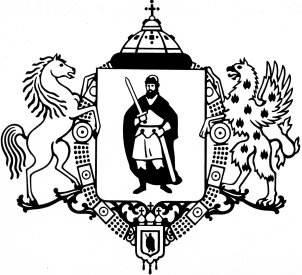 ПРИКАЗО внесении изменения в приложение к приказу финансово-казначейского управления администрации города Рязани                                                        от 11.11.2022 № 50 о/д «О перечне кодов подвидов доходов»				В связи с необходимостью раздельного учета поступлений инициативных платежей для реализации каждого инициативного проекта с участием граждан на 2024 год                              в соответствии с приказом Министерства финансов Российской Федерации от 24.05.2022                № 82н, руководствуясь статьей 20 Бюджетного кодекса Российской Федерации, Положением о финансово-казначейском управлении администрации города Рязани, утвержденным решением Рязанского городского Совета от 11.02.2008 № 87-III, приказываю:	1. Внести в приложение «Перечень кодов подвидов по видам доходов бюджета города Рязани, главными администраторами которых являются органы местного самоуправления города Рязани» к приказу финансово-казначейского управления администрации города Рязани от 11.11.2022 № 50 о/д «О перечне кодов подвидов доходов» (с учетом изменений, внесенных приказами финансово-казначейского управления администрации города Рязани от 13.02.2023 № 08 о/д, от 13.03.2023 № 14 о/д, от 24.03.2023 № 20 о/д, от 07.04.2023                      № 24 о/д, от 25.04.2023 № 28 о/д, от 19.05.2023 № 32 о/д, от 03.11.2023 № 61 о/д,                           от 28.12.2023 № 74 о/д) изменение, дополнив после строки:			строками следующего содержания:		   2. Начальнику отдела доходов бюджета Сусляковой Е.В. довести настоящий приказ до Управления Федерального казначейства  по Рязанской области.		3. Отделу развития электронного бюджетного процесса (Дергачёв А.В.) разместить настоящий приказ на официальном сайте администрации города Рязани.	4. Контроль за исполнением настоящего приказа возложить на заместителя начальника управления Лахтикову Э.В.АДМИНИСТРАЦИЯ ГОРОДА РЯЗАНИФинансово-казначейское управление27  марта 2024 г.№18 о/д«1 17 15020 040080 150Инициативные платежи, зачисляемые в бюджеты городских округов (Расширение общественного пространства "ДОМ ТОС" по адресу: г. Рязань,                         ул. Каширина, д. 1 (2 очередь)»«1 17 15020 040082 150Инициативные платежи, зачисляемые в бюджеты городских округов (выполнение работ по благоустройству Мемориального комплекса Богородского кладбища. 4 этап)1 17 15020 040083 150Инициативные платежи, зачисляемые в бюджеты городских округов (выполнение работ по благоустройству территории в районе 5-го Авиационного проезда)1 17 15020 040084 150Инициативные платежи, зачисляемые в бюджеты городских округов (выполнение работ по благоустройству участка дороги до дома № 26 корпус 5 района Солотча города Рязани)1 17 15020 040085 150Инициативные платежи, зачисляемые в бюджеты городских округов (выполнение работ по благоустройству территории в районе Весенней улицы поселка Канищево города Рязани)1 17 15020 040086 150Инициативные платежи, зачисляемые в бюджеты городских округов (выполнение работ по благоустройству территории в районе дома по адресу: г. Рязань,                         ул. Новоселов, д. 21)1 17 15020 040087 150Инициативные платежи, зачисляемые в бюджеты городских округов (выполнение работ по благоустройству Озерного проезда поселка Семчино)1 17 15020 040088 150Инициативные платежи, зачисляемые в бюджеты городских округов (выполнение работ по благоустройству территории от улицы Зубковой до дома № 5 микрорайона Олимпийский городок)1 17 15020 040089 150Инициативные платежи, зачисляемые в бюджеты городских округов (выполнение работ по благоустройству территории от дома № 3 корпус 2 по Соколовской ул.                  до ул. Чехова поселка Мирный)1 17 15020 040090 150Инициативные платежи, зачисляемые в бюджеты городских округов (выполнение работ по благоустройству волейбольной площадки по адресу: г. Рязань, Центральный парк культуры и отдыха)1 17 15020 040091 150Инициативные платежи, зачисляемые в бюджеты городских округов (выполнение работ по благоустройству детской площадки по адресу: г. Рязань, ул. Керамзавода,             д. 33)1 17 15020 040092 150Инициативные платежи, зачисляемые в бюджеты городских округов (установка детского игрового оборудования в Заводском сквере)1 17 15020 040093 150Инициативные платежи, зачисляемые в бюджеты городских округов (выполнение работ по благоустройству Педагогического сквера)1 17 15020 040094 150Инициативные платежи, зачисляемые в бюджеты городских округов (выполнение работ по благоустройству пешеходной дорожки к МБОУ «Школа № 76 имени                  Н.Н. Чумаковой». Второй этап)1 17 15020 040095 150Инициативные платежи, зачисляемые в бюджеты городских округов (музей кузнечного ремесла (Артобъект) по адресу: г. Рязань, Интернациональная ул., д. 27А)1 17 15020 040096 150Инициативные платежи, зачисляемые в бюджеты городских округов (выполнение работ по благоустройству спортивной площадки по адресу: г. Рязань, Юбилейная ул., д. 2, Юбилейная ул., д. 1 к. 2, Юбилейная ул., д. 3 к. 1)1 17 15020 040097 150Инициативные платежи, зачисляемые в бюджеты городских округов (выполнение работ по устройству детской игровой площадки в сквере 50-летия Октября)1 17 15020 040098 150Инициативные платежи, зачисляемые в бюджеты городских округов (выполнение работ по устройству детской игровой площадки по адресу: г. Рязань, Черновицкая ул., д. 25 к. 2)1 17 15020 040099 150Инициативные платежи, зачисляемые в бюджеты городских округов (установка комнаты-туалета матери                  и дитя в Лесопарке)1 17 15020 040100 150Инициативные платежи, зачисляемые в бюджеты городских округов (выполнение работ по благоустройству спортивной площадки МАУ ДО г. Рязани «Спортивная школа «Химик»)1 17 15020 040101 150Инициативные платежи, зачисляемые в бюджеты городских округов (выполнение работ по благоустройству спортивной площадки муниципального бюджетного учреждения дополнительного образования «Спортивная школа «Орион», находящейся по адресу: г. Рязань, Интернациональная ул., д. 24 к. 1)1 17 15020 040102 150Инициативные платежи, зачисляемые в бюджеты городских округов (выполнение работ по устройству хоккейной коробки по адресу: г. Рязань, ул. Гагарина, д. 85)1 17 15020 040103 150Инициативные платежи, зачисляемые в бюджеты городских округов (выполнение работ по благоустройству территории МБОУ «Школа № 30»)1 17 15020 040104 150Инициативные платежи, зачисляемые в бюджеты городских округов (выполнение работ по благоустройству спортивной и детской площадки на территории МБОУ «Школа-интернат»)1 17 15020 040105 150Инициативные платежи, зачисляемые в бюджеты городских округов (выполнение работ по установке спортивной площадки на территории МБУДО                      «ДЮЦ «Надежда»)1 17 15020 040106 150Инициативные платежи, зачисляемые в бюджеты городских округов (выполнение работ по благоустройству спортивной площадки на территории МБОУ                          «Школа № 53»)1 17 15020 040107 150Инициативные платежи, зачисляемые в бюджеты городских округов (выполнение работ по благоустройству спортивной площадки на территории МБОУ                      «Гимназия № 2»)1 17 15020 040108 150Инициативные платежи, зачисляемые в бюджеты городских округов (выполнение работ по благоустройству стадиона муниципального бюджетного общеобразовательного учреждения «Школа № 29»                      (2 этап)»Начальник управления                         С.Д. Финогенова